Согласовано:                                                                                                                  Утверждено: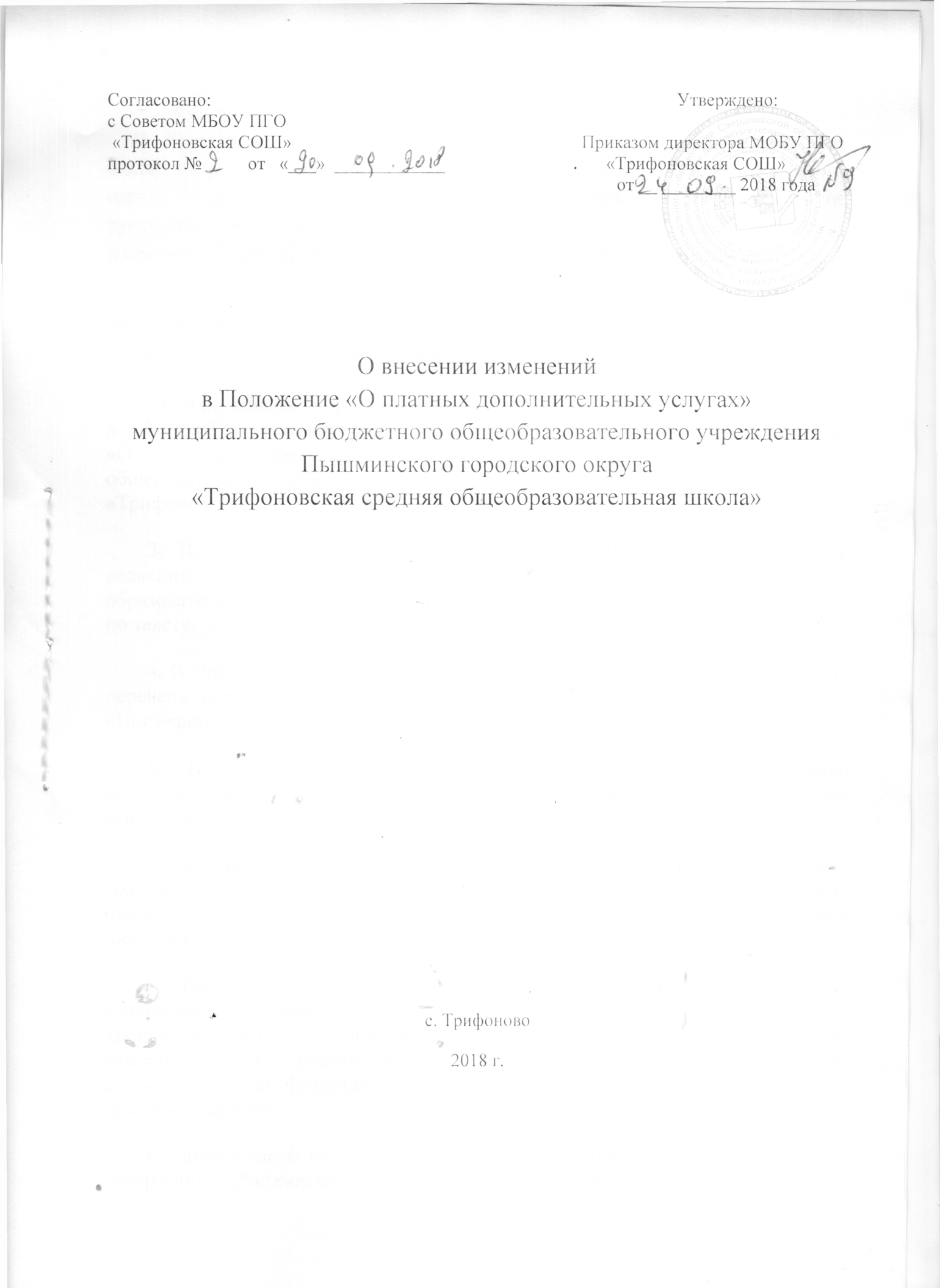 с Советом МБОУ ПГО «Трифоновская СОШ»                                                                 Приказом директора МОБУ ПГОпротокол №          от   «___»  ____________                                   «Трифоновская СОШ»                                                                                                        от __ ________ 2018 года О внесении изменений и дополнений в Положение о порядке и основанииперевода, отчислении и восстановлении обучающихсямуниципального бюджетного общеобразовательного учрежденияПышминского городского округа «Трифоновская средняя общеобразовательнаяшкола» Трифоново2018 г.ВПоложение о порядке и основании перевода, отчислении и восстановлении обучающихся муниципального бюджетного общеобразовательного учреждения Пышминского городского округа «Трифоновская средняя общеобразовательная школа» принятом Педагогическим советом (протокол от 28.08.2017 № 1) и утвержденном руководителем учреждения (приказ от 30.08.2018 № 126/2) (далее - Положение о переводе, отчислении и восстановлении) внести изменения и дополненияследующего содержания:1. порядок согласования Положения о переводе, отчислении и восстановлении не соответствует части 6 статьи 26 и части 3 статьи 30 Федерального закона № 273-Ф3, поскольку принят без учёта мнения обучающихся.2. пункт 1.2 и наименование локального акта Положение о переводе, отчислении и восстановлении, не соответствуют пункту 15 части 1 и части 9 статьи 34 Федеральный закон № 273-Ф3 и пункту 1 Порядка и условий осуществления перевода обучающихся из одной организации, осуществляющей образовательную деятельность по образовательным программам начального общего, основного общего и среднего общего образования, в другие организации, осуществляющие образовательную деятельность по образовательным программам соответствующих уровня и направленности, утверждённом приказом Министерства образования и науки Российской Федерации от 12.03.2014 № 177 (далее - Порядок и условия перевода № 177), поскольку устанавливают Порядок и условия перевода в учреждение, что является компетенцией федерального органа исполнительной власти и тем самым превышает компетенцию образовательной организации.3. раздел 2 Положения о переводе, отчислении и восстановлении не соответствует пункту 15 части 1 и части 9 статьи 34 Федерального закона № 273-Ф3 и разделу III Порядка и условий перевода № 177, поскольку не предусматривают перевод обучающегося в случаях:а) прекращения деятельности учреждения;б) аннулирования лицензии учреждения;в) лишения учреждения государственной аккредитациипо соответствующей образовательной программе;г) истечения срока действия государственной аккредитации учреждения,по соответствующей образовательной программе;д) приостановления действия лицензии учреждения;е) приостановления у учреждения действия государственной аккредитацииполностью или в отношении отдельных уровней образования;4. раздел 2 Положения о переводе, отчислении и восстановлении не соответствует пунктам 5, 6, 7, 8, 9, 10, 11, 12 Порядка и условий перевода № 177, 3поскольку не предусматривает обязательных требований, предъявляемыхк образовательному учреждению в случае перевода обучающегося.5. пункт 3.1 Положения о переводе, отчислении и восстановлении не соответствует части 1 статьи 61 Федерального закона № 273-ФЭ, поскольку предусматривает иные основания для прекращения образовательных отношений в связи с отчислением (следовало «в связи с получением образования», «досрочно»).6. пункт 3.1 Положения о переводе, отчислении и восстановлениине соответствует части 2 статьи 61 Федерального закона № 273-ФЭ, поскольку предусматривает иные основания для прекращения образовательных отношений досрочно (по решению суда, перевод детей сирот и т.д), следовало: «по инициативе обучающихся», «по инициативе учреждения», «по обстоятельствам не зависящим от воли обучающихся и учреждения»).7. пункт 3.1 Положения о переводе, отчислении и восстановлениине соответствует части 4 статьи 60 Федерального закона № 273-Ф3, поскольку предусматривает выдачу документа государственного образца, вместо документа об образовании, образец которого самостоятельно устанавливается учреждением.8. пункт 3.2 Положения о переводе, отчислении и восстановлениине соответствует части 10 статьи 43 Федерального закона № 273-Ф3, поскольку обязывает учреждение информировать отдел образования администрации Красногвардейского муниципального района, вместо своего Пышминскогорайона;9. раздел 4 Положения о переводе, отчислении и восстановлениине соответствует части 1 статьи 62 Федерального закона № 273-Ф3, поскольку восстановление обучающихся предусмотрено только при освоении профессиональных образовательных программ.